ƏМ 2012 жылғы 15 қазанда №8003 тіркелгенРесми түрде «Егемен Қазақстан» газетінде 2013 жылдың 12 қаңтарында №16-20 (27959)жарияланған.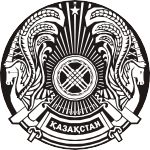 Акционерлік қоғамдардың жəне қаржы ұйымдарының қаржылық есептілікті жариялау қағидаларын бекіту туралы«Қазақстан Республикасының кейбір заңнамалық актілеріне Қазақстан Республикасы Ұлттық Банкінің қызметін ұйымдастыру, қаржы нарығын жəне қаржы ұйымдарын реттеу мəселелері бойынша өзгерістер мен толықтырулар енгізу туралы» 2012 жылғы 5 шілдедегі Қазақстан Республикасының Заңына сəйкес Қазақстан Республикасы Ұлттық Банкінің Басқармасы ҚАУЛЫ ЕТЕДІ:Қоса беріліп отырған Акционерлік қоғамдардың жəне қаржы ұйымдарының қаржылық есептілікті жариялау қағидалары бекітілсін.Мыналардың:Қазақстан Республикасының Ұлттық Банкі Басқармасының «Қазақстан Республикасы қаржы ұйымдарының қаржылық есептілікті жариялау тəртібі мен мерзімдері жəне Қазақстан Республикасының Ұлттық Банкі Басқармасының кейбір қаулыларына өзгерістер енгізу туралы» 2009 жылғы 24 тамыздағы № 84 қаулысының (Нормативтік құқықтық актілерді мемлекеттік тіркеу тізілімінде№ 5801 тіркелген);Қазақстан Республикасының Ұлттық Банкі Басқармасының «Қазақстан Республикасының акционерлiк қоғамдарының жылдық қаржылық есебiн жариялау туралы» 2003 жылғы 29 шілдедегі № 268 қаулысының (Нормативтік құқықтық актілерді мемлекеттік тіркеу тізілімінде № 2456 тіркелген) күші жойылды деп танылсын.Осы қаулы алғаш ресми жарияланған күнінен кейін күнтізбелік он күн өткен соң қолданысқа енгізіледі.Қазақстан Республикасының Ұлттық Банкі Басқармасының 2012 жылғы 31 тамыздағы№ 282 қаулысыменбекітілдіАкционерлік қоғамдардың жəне қаржы ұйымдарының қаржылық есептілікті жариялау қағидаларыОсы Акционерлік қоғамдардың жəне қаржы ұйымдарының қаржылық есептілікті жариялау қағидалары (бұдан əрі – Қағидалар) «Қазақстан Республикасының кейбір заңнамалық актілеріне Қазақстан Республикасы Ұлттық Банкінің қызметін ұйымдастыру, қаржы нарығын жəне қаржы ұйымдарын реттеу мəселелері бойынша өзгерістер мен толықтырулар енгізу туралы» 2012 жылғы 5 шілдедегі Қазақстан Республикасының Заңына сəйкес əзірленді жəне акционерлік қоғамдардың жəне қаржы ұйымдарының қаржылық есептілікті жариялау тəртібін, тізбесін жəне мерзімдерін белгілейді.Акционерлік қоғамдар жəне қаржы ұйымдары (банк жəне сақтандыру холдингтерін қоспағанда) жыл сайын есепті жылдан кейінгі жылдың 31 тамызынан кешіктірмей бұқаралық ақпарат құралдарында халықаралық қаржылық есептілік стандарттарына сəйкес келетін шоғырландырылған жылдық қаржылық есептілікті, ал еншілес ұйымы (ұйымдары) болмаған жағдайда – шоғырландырылмаған жылдық қаржылық есептілікті жəне аудиторлық есепті жариялайды.Көлік құралдары иелерінің азаматтық-құқықтық жауапкершілігін міндетті сақтандыруды, тасымалдаушының жолаушылар алдындағы азаматтық- құқықтық жауапкершілігін міндетті сақтандыруды, туроператордың жəне турагенттің азаматтық-құқықтық жауапкершілігін міндетті сақтандыруды жүзеге асыратын сақтандыру ұйымдары жыл сайын халықаралық қаржылық есептілік стандарттарына сəйкес келетін шоғырландырылған жылдық қаржылық есептілікті, ал еншілес ұйымы (еншілес ұйымдары) болмаған жағдайда – шоғырландырылмаған жылдық қаржылық есептілікті жəне аудиторлық есепті Қазақстан Республикасының бүкіл аумағына таратылатын кемінде екі мерзімді баспасөз басылымында мемлекеттік тілде жəне орыс тілінде қосымша жариялайды.Бағалы қағаздары шетелдік қор биржаларына айналысқа жіберілген екінші деңгейдегі банктер жəне «Қазақстанның Даму Банкі» акционерлік қоғамы тоқсан сайын есепті тоқсаннан кейінгі тоқсанның ішінде бұқаралық ақпарат құралдарында халықаралық қаржылық есептілік стандарттарына сəйкес келетін шоғырландырылған бухгалтерлік балансты жəне пайда мен зиян туралы есепті жариялайды.Осы тармақтың бірінші бөлігінде көрсетілген екінші деңгейдегі банктерді қоспағанда, екінші деңгейдегі банктер жəне сақтандыру (қайта сақтандыру) ұйымдары тоқсан сайын есепті тоқсаннан кейінгі айдың оныншы жұмыс күнінен кешіктірмей бұқаралық ақпарат құралдарында халықаралық қаржылық есептілік стандарттарына сəйкес келетін шоғырландырылмаған бухгалтерлік балансты жəне пайда мен зиян туралы есепті жариялайды.Қазақстан Республикасының Ұлттық БанкіНациональный Банк Республики КазахстанБАСҚАРМАСЫНЫҢ ҚАУЛЫСЫПОСТАНОВЛЕНИЕ ПРАВЛЕНИЯ2012 жылғы 31 тамыз	№282Алматы қ.г. АлматыҰлттық БанкТөрағасыГ. Марченко